ПОСТОЯННАЯ КОМИССИЯ ПО ВОПРОСАМ ЗАКОННОСТИ, ДЕПУТАТСКОЙ ЭТИКИ И РЕАЛИЗАЦИИ ГОСУДАРСТВЕННОЙ РЕГУЛЯТОРНОЙ ПОЛИТИКИ ______________№_______________Протоколзаседания постоянной комиссии по вопросам законности,депутатской этики и реализации государственнойрегуляторной политики13.09.2018 г.                                  14:00                                 каб.307Присутствуют члены комиссии:Балух Д.В. – председатель постоянной комиссии,Голдаков С.В., Корниенко В.А., Позднякова А.И., Пеструев. Д.Н.Приглашенные:Леонидова Л.В. – депутат горсовета,Квасницкая О.А. – депутат горсовета,Поповская И.П. – директор юридического департамента,Китайская Е.П. – директор департамента труда и социальной политики,Илько А.В. – директор департамента транспорта, связи и организации дорожного движения,Кузнецов В.В. – директор департамента муниципальной безопасности,Пуздрач Р.А. – начальник управления по физической культуре и спорту,Гончаренко Н.И. – первый зам. директора департамента здравоохранения,Лобан О.Л. – член исполкома,Агуца С.В. – заместитель директора департамента городского хозяйства,Донченко И.С. – директор КП «Теплоснабжение города Одессы»,Шаповалова В. – «Таймер», журналист,Коган Е.И. - ИА «Одесса – Дейли», кореспондент.ПОВЕСТКА ДНЯ:1.  О рассмотрении обращения в адрес постоянной комиссии директора департамента муниципальной безопасности Кузнецова В.В. о внесении на рассмотрение сессии городского совета проекта решения, подготовленного департаментом муниципальной безопасности  «О внесении изменений в Городскую комплексную программу укрепления законности, безопасности и порядка на территории города Одессы «Безопасный город Одесса» на 2017-2019 годы, утвержденную решением Одесского городского совета от 15.03.2017 года № 1778-VII».2. О внесении изменений в Городскую целевую программу «Развитие физической культуры и спорта в г. Одессе на 2015-2019 годы (пункт 3.1. предварительной повестки дня сессии).3. О внесении изменений в Городскую целевую программу противодействия ВИЧ-инфекции/СПИДа, туберкулёзу, гепатитам и наркомании в городе Одессе «Ускоренный ответ Одесса» («Fast-Trek Одесса») на 2018-2020 годы, утверждённой решением Одесского городского совета от 06.06.2018 г. № 3320-VI.4. О рассмотрении вопроса 1.1. предварительной повестки дня сессии  - об утверждении Положения о департаменте здравоохранения.5. О внесении изменений в Городскую целевую программу «Равенство» на 2016-2019 годы», утвержденную решением Одесского городского совета от 03 февраля 2016 года № 262-VIІ.6. О предоставлении согласия на бесплатное принятие в коммунальную собственность территориальной громады города Одессы акций, принадлежащих государству в уставном капитале (имуществе) Публичного акционерного общества «Одесская ТЭЦ».7. О согласовании отчёта по исполнению ТОВ «Инфокс» в полном объёме Плана развития и реформирования систем водоснабжения и водоотведения  г.Одессы на 2018-2020 г. в 2018 году.8. О рассмотрении вопроса 7.3. предварительной повестки дня сессии – поддержку участия КП «Одессгорэлектротранс» в проекте «Городской общественный транспорт Украины».9. О рассмотрении вопроса 7.2. предварительной повестки дня сессии – внесении изменений в решение Одесского городского совета от 14.06.2017 г. №2161-VІІ «Об определении критериев, в соответствии с которыми, создание наблюдательного совета является обязательным в коммунальных унитарных предприятиях Одесского городского совета и в хозяйственных обществах, в уставном капитале которых более 50 процентов акций (долей) принадлежат территориальной громаде г.Одессы».10. О рассмотрении заявлений и обращений, поступивших в адрес постоянной комиссии:10.1.  О рассмотрении обращения в адрес Одесского городского головы Труханова Г.Л. гражданки Кольковой Л.Д. по вопросу депутатской деятельности депутата городского совета Корниенко В.А. 10.2. О рассмотрении обращений в адрес Одесского городского головы Труханова Г.Л. и в адрес постоянной комиссии по законности Одесской Епархии Истинно-Православной Церкви в Украине на действия депутата городского совета Квасницкой О.А.По первому вопросу слушали:Кузнецова В.В. с просьбой рассмотреть во внеочередном порядке предложенный проект изменений в программу «Безопасный город Одесса» и краткий обзор их содержания.Выступили: Позднякова А.И. с замечанием о необходимости соблюдения порядка подготовки и рассмотрения актов городского совета и сроков публикации проектов решений.Балух Д.В. - с предложением поддержать проект решения.РЕШИЛИ:Поддержать подготовленный департаментом муниципальной безопасности  проект решения «О внесении изменений в Городскую комплексную программу укрепления законности, безопасности и порядка на территории города Одессы «Безопасный город Одесса» на 2017-2019 годы, утвержденную решением Одесского городского совета от 15.03.2017 года                 № 1778-VII» и внести его на рассмотрение  XXVIII сессии городского совета.ГОЛОСОВАЛИ:ЗА – 4. ВОЗДЕРЖАЛСЯ – 1 (Позднякова А.И).По второму вопросу повестки дня слушали:Пуздрача Р.А. – с обзором вносимых изменений в Программу и их обоснованием.По третьему вопросу слушали:Гончаренко Н.И. – об опыте внедрения системы быстрых тестов для диагностики ВИЧ/СПИД, гепатитов, туберкулёза, новых методах лечения гепатитов В и С в течение трёхмесячного срока, о планируемом в рамках изменений  в программу открытии дополнительных 3-х кабинетов диагностики и лечения этих заболеваний в рамках перераспределения средств ранее запланированных в программе на покупку передвижного флюорографа.РЕШИЛИ:Поддержать внесенный  на рассмотрение сессии Одесского городского совета проект решения «О внесении изменений в Городскую целевую программу противодействия ВИЧ-инфекции/СПИДа, туберкулёзу, гепатитам и наркомании в городе Одессе «Ускоренный ответ Одесса» («Fast-Trek Одесса») на 2018-2020 годы, утверждённой решением Одесского городского совета от 06.06.2018 г. № 3320-VI.ГОЛОСОВАЛИ:ЗА – 5 (ЕДИНОГЛАСНО).По четвёртому вопросу слушали:Гончаренко Н.В. - о сути изменений в новой редакции Положения о департаменте здравоохранения и ходе реформирования КУ в КП, находящихся в сфере деятельности департамента здравоохранения.По пятому вопросу слушали:Китайскую Е.П. – с информацией о сути вносимых изменений: снижение объёма финансирования и о структуре перераспределения средств внутри программы.РЕШИЛИ:Поддержать вынесение на рассмотрение сессии вопроса 3.6. предварительной повестки дня – о внесении изменений в программу «Равенство».ГОЛОСОВАЛИ:ЗА – 5 (ЕДИНОГЛАСНО).По шестому вопросу слушали:Донченко И.С.  с информацией о препятствиях в передаче акций.Выступили: Позднякова А.И. о целесообразности перенесения рассмотрения вопроса после рассмотрения его профильной комиссией.По седьмому вопросу слушали:Агуцу С.В. с просьбой поддержать вынесение на рассмотрение сессии вопроса утверждения отчёта ООО «Инфокс».РЕШИЛИ:Поддержать вынесение на рассмотрение сессии Одесского городского совета вопроса 4.6. предварительной повестки дня.ГОЛОСОВАЛИ:ЗА – 4. ВОЗДЕРЖАЛИСЬ – 1 (Позднякова А.И.)По восьмому вопросу слушали:Илько А.В. – о сути проекта и ходе разработки инвестиционного договора.Выступили: Позднякова А.И.По девятому вопросу слушали:Пеструева Д.Н. – о сути вопроса, целесообразности исключения пункта 4 Критериев и предложением внести поправку от комиссии.Выступили: Балух Д.В. с предложением пригласить на следующее заседание директора департамента финансов Бедрегу С.Н. для получения подробной информации.По вопросу  10.1.слушали:Балуха Д.В. – с информацией о содержании жалобы Кольковой Л.Д. на действия депутата Корниенко В.А.Выступили:Корниенко В.А. – с информацией о том, что отчёты о его работе размещены на официальном сайте Одесского городского совета и опровержением изложенных в жалобе фактов сбора подписей среди избирателей.Поповская И.П. – с уточнением, что сбор подписей избирателей согласно действующего законодательства, допускается только инициативными группами избирателей.Выступили: Балух Д.В., Корниенко В.А., Позднякова А.И.РЕШИЛИ: Поручить  депутату городского совета Корниенко В.А. предоставить заявительнице Кольковой Л.Д. отчет о своей деятельности за 2017 год. По вопросу  10.2.слушали:Балуха Д.В. – с информацией о содержании жалобы религиозной организации Одесской Епархии Истинно-Православной Церкви в Украине на действия депутата городского совета Квасницкой О.А.Выступили: Квасницкая О.А. с информацией об истории конфликта и с исторической справкой об архитектурной ценности культовых сооружений, расположенных по адресу: г.Одесса, переулок Удельный, 1.Поповская И.П. с информацией о необходимости выполнения Указа Президента «О мероприятиях по возвращению религиозным организациям культового имущества».РЕШИЛИ:  по этому  вопросу (пункт 4.8. повестки дня сессии)  определиться голосованием на сессии.Председатель комиссии                                             Д.В.БалухЗам.председателя комиссии                                      Д.Н.Пеструев	   ОДЕСЬКА 	МІСЬКА РАДА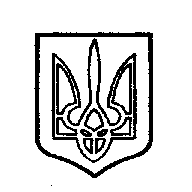 ОДЕССКИЙ ГОРОДСКОЙ СОВЕТ65004, м. Одеса, пл. Думська,165004, г. Одесса, пл. Думская,1